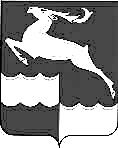 АДМИНИСТРАЦИЯ КЕЖЕМСКОГО РАЙОНАКРАСНОЯРСКОГО КРАЯПОСТАНОВЛЕНИЕ30.05.2022					 № 387-п   				        г. Кодинск О внесении изменений в постановление Администрации Кежемского района от 17.12.2019 № 887-п «О нормах расходов на содержание Администрации района, структурных подразделений Администрации района, наделенных правами юридических лиц и муниципальных учреждений Кежемского района»В связи со служебной необходимостью, руководствуясь ст.ст. 17, 18, 20, 32 Устава Кежемского района, ПОСТАНОВЛЯЮ: 1. Внести в постановление Администрации Кежемского района от 17.12.2019 № 887-п «О нормах расходов на содержание Администрации района, структурных подразделений Администрации района, наделенных правами юридических лиц и муниципальных учреждений Кежемского района» (в редакции постановления Администрации Кежемского района от 21.01.2020 № 22-п), следующие изменения:1.1. В подпункте 1) пункта 1 цифры «1700» заменить цифрами «2000».1.2. Подпункт 1) пункта 1 дополнить абзацем следующего содержания:«При служебных командировках в города Москва, Санкт-Петербург, расходы по найму жилых помещений возмещаются по фактическим затратам, подтвержденным соответствующими документами.».1.3. В подпункте 2) пункта 1 слова «Москва, Санкт-Петербург,» исключить.1.4. Подпункт 2) пункта 1 дополнить абзацем следующего содержания:«При командировках в города Москва, Санкт-Петербург, расходы на оплату суточных установить в размере 500 рублей за каждый день нахождения в командировке.».2. Контроль за исполнением постановления возложить на заместителя Главы Кежемского района по экономике и финансам С.А. Фраиндт.3. Постановление вступает в силу со дня, следующего за днем его официального опубликования в газете «Кежемский Вестник» распространяет свое действие на правоотношения, возникшие с 27.05.2022.Исполняющий полномочияГлавы района							                     А.М. Игнатьев